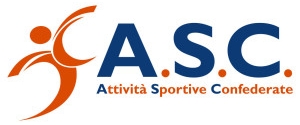 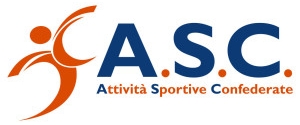 MODULO DI ISCRIZIONE GARA COMBINATA La Società …………………………………………….……………………………………………………. Respo. A.S.D. ………………………………………………………….Tel…………………………………… CAMPIONATO NAZIONALE ASC KARATE SPORTIVO 2016 Iscrive i seguenti atleti:IL sottoscritto………………………………………………………………. , responsabile della Società Dichiara sotto la propria responsabilità che gli atleti sopraelencati, sono regolarmente tesserati per l’anno in corso ed in regola con le norme sanitarie in vigore.                                                         Timbro e firma SocietàN Tess. ascCOGNOME  NOME ANNO DI NASCITAM/F CircPallP.LibCintura (per le cinture bicolore segnare al grado superiore) 1 2 3 4 5 6 7 8 9 10 11 12 13 14 